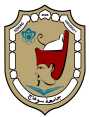 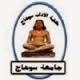 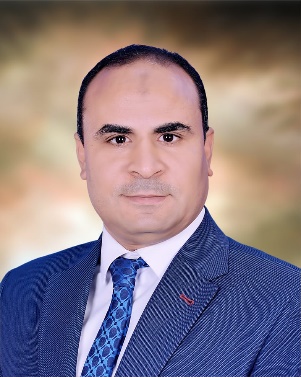              الاسم واللقب /د/ رأفت رشوان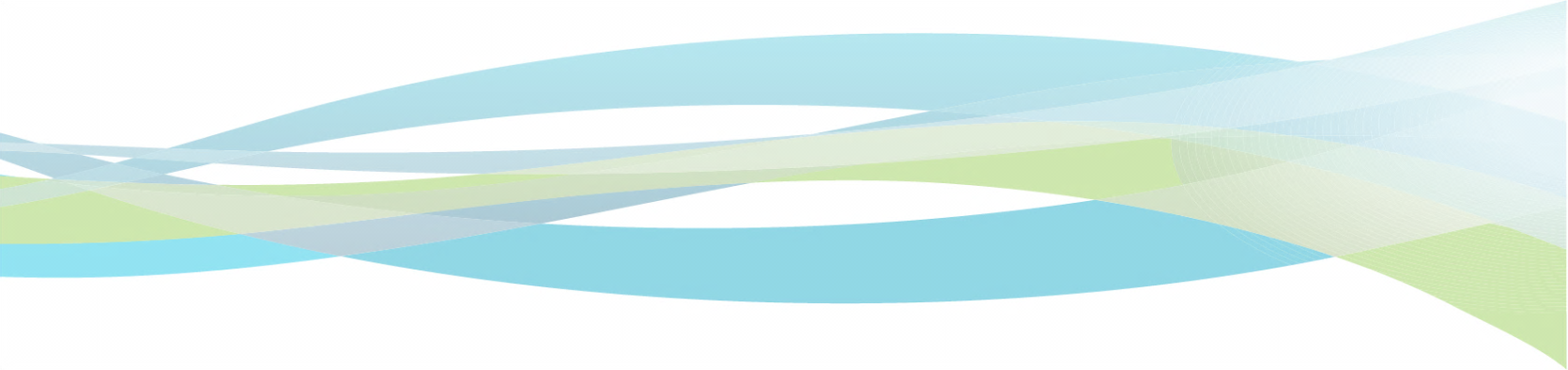 الاسم واللقب : د/رأفت أحمد محمد رشوانالوظيفة الحالية : أستاذ  مساعد.تاريخ الميلاد  :الحالة الاجتماعية  : متزوجالعنوان : ش23 يوليو _ الزهراء _ سوهاج           الهاتف الأرضي :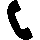 المحمول : 01009013412 /01157692802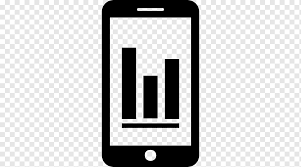           البريد الإلكتروني ( الخاص والمؤسسي ): Rashwan77@gmail.com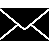      روابط  خاصة على مواقع تواصل أو مواقع أخرى  :      rrashwan2002@yahoo.com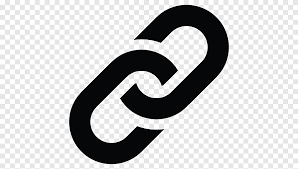 معيد بقسم اللغات الشرقية،عام 2000م. مدرس مساعد بالقسم عام 2004م.مدرس علم اللغة الفارسية عام 2007مأستاذ مساعد علم اللغة الفارسية 2020ممعيد بقسم اللغات الشرقية،عام 2000م. مدرس مساعد بالقسم عام 2004م.مدرس علم اللغة الفارسية عام 2007مأستاذ مساعد علم اللغة الفارسية 2020م   التخصص العام / علم اللغة العام . التخصص الدقيق /علم اللغة والدراسات اللغوية الفارسية.         عنوان رسالة الماجستير / الجملة عند سعدي الشيرازي من خلال أعماله النثرية ,   دراسة وصفية تحليلية                                                                 التقدير / " ممتــــــــــــــــــــــاز"           سنة الحصول عليها:   2004م    عنوان رسالة الدكتوراه / التماسك  النصي في أعمال بزرﮔ علوى الروائي            دراسة تطبيقية    التقدير/ "مرتبة الشرف الأولى مع التوصية بالطباعة وتبادلها مع                         الجامعات المصرية والعربية الأخرى."       سنة الحصول عليها:   2007م	دورة إعداد المعلم الجامعي 2001م.دورة اللغة العربية 2002م. دورة التو يفل في اللغة الإنجليزية2006م.دورة اللغة الفرنسية2006م.    5- تسع دورات في الكمبيوترICTP))2004م-2005م.    6- ثلاث عشرة دورة في تنمية قدرات أعضاء هيئة التدريس2004م-2013م             1- مهارات التفكير العلمي              2– أساليب البحث العلمي              3– الاتجاهات الحديثة في التدريس                   4 – أخلاقيات المهنة                   5 - مهارات الاتصال الفعال                   6 - نظام الساعات المعتمدة                   7 - النشر العلمي                   8 - استخدام التكنولوجيا في التدريس                   9 - نظم التدريس الفعال                 10- الجوانب المالية والقانونية                 11- نظم الامتحانات وتقويم الطلاب.                 12- تنمية المهارات الإدارية للقيادات الأكاديمية.                 13- إدارة الأزمات.7- دورة ريادة الأعمال والمشروعات الصغيرة من قبل منظمة العمل الدولية عام2013م.  8- دورة نظم معلومات المراجعين الخارجيين للتعليم قبل الجامعي.                           (27/9/2010م).9- دورة في توصيف المقررات والمعايير الأكاديمية الجامعية .                      (26-28/12/2010م)10- دورة الترويج لمشروع التمبس بجامعة سوهاج.                       (8/11/2010م)11- دورة إسعافات أولية من قبل كلية التمريض بالجامعة.                     (25-26/11/2013م)12- دورة إعداد المراجعين الخارجيين للتعليم قبل الجامعي.   (مركز تنمية القدرات بجامعة سوهاج في الفترة من23/5 إلى 10/6/2010م)13- دورات اعداد المراجعين  الخارجييين للتعليم الجامعي   (مركز تنمية القدرات بجامعة سوهاج في الفترة من24/10/2019م إلى 2/1/2020م )14- دورة اعداد القادة من مؤسسة القادة ووزارة التضامن الاجتماعي   (6/11/2021 – 11/111م2021م).خامسا: دورات وشهادات التنمية البشرية: دورة المدرب الدولى المحترف(tot) معتمدة من جامعة هارفرد.دبلوم المدرب الدولى المحترف(tot) معتمدة من جامعة القاهرة.دبلوم المدرب الدولى المحترف(tot) معتمدة من الأكاديمية الكنديةدبلوم المدرب الدولى المحترف(tot) معتمدة من الأكاديمية المتحدةدبلوم القراءة السريعة(Speed Reading) معتمدة من الأكاديمية الكنديةدبلوم الذاكرة والتذكر ( Power of memory & Remembering)           معتمدة من الأكاديمية الكنديةدورة فى اللياقة الذهنية وقوة التفكير معتمدة من خبير التنمية البشرية  د.جمال الملا .  سادسا : الأنشطة الطلابية و التدريبية والثقافية   :    عضو فعال في لجان انتخابات إتحاد الطلاب 2011م-2021م. المشاركة في أنشطة رعاية الشباب والأنشطة الطلابية والمسابقات الثقافية بالكلية خلال الأعوام 2012م-2013م-2021م.المشاركة في تدشين اللائحة الطلابية للعام الجامعي 2013م/2014م.مسئول ورائد طلاب من أجل مصر كلية الاداب – جامعة سوهاج.سابعا: الأنشطة  الخارجية والأكاديمية والثقافية   :    1- مدرب دولي تنمية بشرية بالأكاديمية الكندية والأكاديمية المتحدة.2- مدرب ريادة الأعمال والمشروعات الصغيرة بجامعة سوهاج.3- مراجع خارجى بالهيئة القومية لضمان الجودة والأعتماد.منسق برامج الجودة بكلية الآداب.سفير الوعي بمحافظة سوهاج- وزارة التضامن الاجتماعي.ثامنا : الأبحاث العلمية المنشورة :   أثر سياق الحال على تحول الزمن الفعلي في المجموعة القصصية              (مرزبان نامه)  لمهدى آذريزدى. دراسة تطبيقية)             (مشاركة في المؤتمر السنوي للأدب والترجمة وتواصل الثقافات ابريل 2009م)               ( بحث منشور في مجلة كلية الآداب بقنا عدد (39) 2012 م) قصائد الوالدين في ديوان (بر قايـق ابرها) لـﭘروين دولت آبادى ،دراسة دلالية        (بحث منشور في مجلة كلية الآداب بسوهاج عدد  (32) 2011م)المقطع الصوتي بين اللغتين العربية والفارسية دراسة تقابلية                  في ضوء علم اللغة الحديث  (بحث منشور في مجلة كلية الآداب , جامعة سوهاج عدد (35) 2013م.)الوزن المقطعي في الشعر الفارسي فى ضوء علـم اللغـــة الحديث. (بحث منشور بمجلة كلية الآداب بقنا عدد(42) لسنة 2013م)القافية في ديوان حافظ الشيرازى دراسة تحليلية في ضوء نظرية المناسبة الإيقاعية          (بحث منشور في مجلة كلية الآداب بسوهاج ،عدد (37) 2014م)أسلوب الشرط فى اللغة الفارسية دراسة وصفية (بحث منشور فى مجلة كلية الآداب بسوهاج، عدد (39) لسنة 2015م.البناء للمجهول بين اللغتين العربية والفارسية دراسة تقابلية فى ضوء علم اللغة الحديث (بحث تحت النشر فى مجلة كلية الآداب بسوهاج العدد(44) يوليو 2017م.الظواهر الفنية في النثر الفارسي في العصر الصفوي، دراسة وصفية تطبيقية: بحث منشور بكلية الآداب بسوهاج العدد (44) يوليو 2017م .ظاهرة الحذف في اللغة الفارسية دراسة وصفية تحليلية، بحث منشور فى كلية الآداب بسوهاج ، العدد (45) أكتوبر 2017م .تاسعا: الرسائل العلمية المشرف عليها:  رسائل الماجستير: كلية الآداب:رسالة الماجستير للطالبة/ ولاء سيد حسين حسانين " قسم اللغات الشرقية وآدابها" فرع اللغة الفارسية ، تاريخ التسجيل:  8/3/2010م ،     تاريخ المنح : 27/9/2017م                    التقدير : ممتاز                          موضوع الرسالة: (الجملة الإنشائية عند مهدى آزريزدى خلال ( مجموعاته           القصصية- دراسة وصفية تحليلية مع ترجمة " قصه هاى شيخ عطار" )                                             رسالة الماجستير للطالبة/ ايمان خلف محمود حجي   " قسم اللغات الشرقية  وآدابها"، فرع اللغة الفارسية، تاريخ التسجيل:  20/10/2014م، تاريخ المنح : 31/7/2017م    التقدير : ممتاز                    موضوع الرسالة: ( النثر الفني في العصر الصفوى مع ترجمة تذكرة على حزين المتوفى عام 1180هـ من الفارسية إلى العربية)                                                                                                              رسالة الماجستير للطالبة/ عبير طاهر محمد احمد " قسم اللغات الشرقية وآدابها" فرع اللغة الفارسية، تاريخ التسجيل:  19/10/2015م  تاريخ المنح : 29/7/2019م                               التقدير : ممتاز                            موضوع الرسالة: ( القيم فى الحكاية الشعبية قصة " أمير حمزة صاحب                       قران نموذجا مع الترجمة).رسالة الماجستير للطالب /محمد عبد الله منصورحسن " قسم اللغات الشرقية وآدابها" فرع اللغة التركية،  تاريخ التسجيل: 24/4/2017متاريخ المنح : 28/11/2020م ، التقدير : ممتاز ، اشرف وشارك في المناقشة                موضوع الرسالة:   (الإسناد في المجموعة القصصية قشعريرة وطن           للكاتب التركي " حسين صو "دراسة تركيبية دلالية مع ترجمة المجموعة           إلى اللغة العربية )رسالة الماجستير للطالبة/ اسماء خلف عبد اللطيف " قسم اللغات الشرقية وآدابها" فرع اللغة الفارسية ، تاريخ التسجيل:  24/4/2017م    تاريخ المنح : 28/11/2018م ،      التقدير :ممتاز                      موضوع الرسالة: (تقنيات الترجمة الأدبية ترجمة بديع جمعة لمنطق الطير              للعطار "نموذجا " دراسة تحليلية نقدية) رسائل الماجستير: كلية الألسن :رسالة الماجستير للطالبة / هديات صابر أحمد إبراهيم ، تاريخ التسجيل : 16/ 3 / 2020م ، موضوع الرسالة ( رواية آوسنه وبابا سبحان للكاتب الإيراني " محمود دولت آبادي" دراسة دلالية مع ترجمة الرواية من اللغة الفارسية إلي اللغة العربية).  رسالة الماجستير للطالب/ حسن محمد علم الدين الديب، تاريخ التسجيل 18/1/2021م ، موضوع الرسالة : (اشكاليات ترجمة معاني القرآن الكريم إلي اللغة الفارسية سورة يوسف أنموذجا من خلال ترجمتي كريم زماني وترجمة شاه محدث دهلوى دراسة تحليلية)   رسالة الماجستير للطالب / محمود دياب فرج عليميى ، تاريخ التسجيل 18/1/2021م ، موضوع الرسالة " تقنيلت الترجمة السياسية من الفارسية إلي العربية مجلة مختارات إيرانية (2015م- 2020م) نموذجا.رسالة الماجستير للطالبة /مروة محمد محمود محمد ، تاريخ التسجيل: 15/2/2021م ، موضوع الرسالة :( التماس بين السياسة واللغة الفارسية الحديثة دراسة تحليلية نقدية استقرائية مع ترجمة نماذج من خطب علي خامنئى ).رسالة الماجستير للطالبة / مروة محمد محمود محمد ، تاريخ التسجيل: 15/2/2021م ، موضوع الرسالة :(تحليل الخطاب السياسي الإيراني خطاب رفسسنجاني أنموذجا دراسة تحليلية).رسائل الدكتوراه: رسالة الدكتوراه للطالبة/ عبير طاهر محمد احمد " قسم اللغات الشرقية وآدابها"      تاريخ التسجيل:  18/7/2020م      موضوع الرسالة: ( الخصائص الأدبشعبية في سيرتي داراب نامه الفارسية وفيروز شاه العربية وفقا للمدرسة المقارنة مع ملحق فهرست الموتيف لسيرة داراب نامه الفارسية ).رسالة الدكتوراه للطالبة/ ايمان خلف محمود حجى " قسم اللغات الشرقية وآدابها"      تاريخ التسجيل:  15/10/2018م ، تاريخ المنح:   15 / 9/ 2021م ، التقدير:  مرتبة الشرف الأولى مع التوصية مع الطباعة .     موضوع الرسالة: ( منظومة يوسف وزليخا لأزربيكدلى – دراسة أسلوبية )                       اشرف وشارك في المناقشة                       عاشرا : المقررات التي يقوم بتدريسها:1-علم اللغة العام والسلالات اللغوية.       2-علوم اللغة الفارسية والبلاغة .            3- مادة اللغة الفارسية للأقسام غير المتخصصة..4-التأثير والتأثر بين الفارسية والعربية.5-استماع وترجمة .6-أساليب فارسية وترجمة .7-الأدب الفارسي في العصر الحديث.